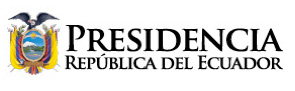 SESIÓN SOLEMNE POR 484 AÑOS DE LA FUNDACIÓN DE QUITOQuito, diciembre 06 / 2018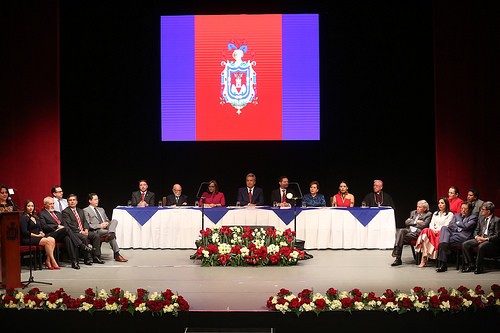 Reciban el cariñoso saludo del gobierno y el mío propio en esta fecha tan especial, en que celebramos 484 años de la fundación de la muy noble y muy leal San Francisco de Quito, bella capital de Ecuador, única en el mundo.Somos ya 2 millones 700 mil habitantes en esta ciudad patrimonio de la humanidad. Porque la maravillosa “carita de Dios” recibe y cobija a miles de hombres y mujeres de diversos rincones de la Patria. Y nos ha adoptado con amor, como si fuésemos hijos propios.La historia de esta joya de Ecuador y del mundo comienza mucho antes del 6 de diciembre de 1534. Dicen los historiadores que poco antes de la llegada de los incas, Quito era un referente cultural y comercial. Era el gran tianguez o lugar de feria, donde se reunían periódicamente entre 20 mil y 30 mil personas del norte, del sur, del este y del oeste. De cerca y de lejos. Se reunían para intercambiar sus productos, para que los grandes “mindaláes”, verdaderos embajadores y portadores de lujos y de noticias, establecieran lazos y contactos entre los representantes de los distintos cacicazgos.Cuando la feria cumplía su papel el territorio quedaba desolado, pero su símbolo se guardaba en el imaginario andino como un sitio de reunión, como el cruce de todo y de todos.Por eso construyeron los Incas aquí sus palacios, y los españoles las primeras casas, para luego continuar con el trazado urbano.Hoy, hospitalaria como siempre, Quito sigue recibiendo gente de lejos y de cerca. Conjuga lo moderno con lo colonial. Lo cosmopolita con lo aldeano. Lo cultural con lo histórico. Lo social con lo deportivo, y todo ello con cada uno de nosotros.¡Quito es vibrante y dinámica! ¡Múltiple y plural! ¡Cada identidad encuentra espacio y oportunidad para crecer!Seguimos enamorados de Quito. Y como buenos enamorados, la queremos conocer hasta en sus entrepieles, como decía Pablo Neruda. Queremos recorrer sus calles, hablar con su gente, revivir sus costumbres y tradiciones. Probar sus platos típicos. Saber todo, todo de ella. Por eso, a pesar de haberla vivido durante años, cada rincón no deja de sorprendernos.¡A cada paso sentimos siempre la mano cariñosa de esta ciudad madre!Y porque la amamos, la debemos admirar, cuidar, proteger, ayudarla a crecer bien y sabiamente. Así debemos actuar en cada ciudad donde nos toque vivir.Por eso insisto siempre en que debemos trabajar juntos, gobierno central, gobiernos locales, empresa privada y sociedad civil, para construir ciudades en las que todos soñamos vivir a plenitud. En armonía con los vecinos y en paz con nuestros hijos.¡Esas son las ciudades que merecemos y que nos enamoran!Señor alcalde, amigo Mauricio, tu último año de gestión coincide con la primera mitad de nuestro gobierno. Con alegría puedo decir, que desde el primer día te hemos dado el apoyo para construir el Quito que todos queremos. Y no duden, queridos conciudadanos, que lo seguiremos haciendo con la autoridad que venga. ¡Es nuestra promesa para Quito!Muchas muestras hemos dado de que nuestro gobierno no trabaja para partidos políticos, ni únicamente para autoridades amigas. Lo hacemos por todos los ecuatorianos, por todos los quiteños, porque este es un gobierno de todos y para todos.En este gobierno hemos aportado mucho para Quito y también para todas las ciudades del país. Solo este 2018, asignamos a la capital 332 millones de dólares, para que su Municipio realice las obras más urgentes. Y como gobierno invertimos en la ciudad 1.820 millones de dólares, incluidos los créditos del Banco de Desarrollo.Además, durante estos 18 meses financiamos –entre dinero, préstamos y garantías soberanas– el 50% del Metro de Quito. ¡Qué gran obra, Mauricio! Te van recordar mucho por esta obra. Algo nos corresponde de ella, pero quien se lleva el mérito principal eres tú. ¡Es la obra más grande que se ha construido en la ciudad!Esta es la mayor muestra de que a nosotros nos importa mucho el desarrollo de la hermosa Quito y del país entero. Lo hacemos con inmenso amor por esta ciudad.Y por supuesto, lo hacemos también porque la capital del país, por su densidad poblacional, por su actividad económica y su afluencia turística, necesita un transporte rápido, eficiente y moderno como el Metro.Los quiteños y los ecuatorianos tenemos derecho a vivir en ciudades seguras. Y nos esforzamos día a día por ello. Gracias al trabajo de nuestra Policía Nacional, hemos reducido 30% los femicidios en Quito; luchamos permanentemente por liberar las calles de drogas; y desarticulamos ya 144 organizaciones delictivas.¡Trabajamos para garantizar que sus familias puedan sentirse protegidas!Además, Quito cuenta desde abril de este año con la nueva Unidad de Vigilancia Comunitaria Eugenio Espejo: moderna, bien equipada, con personal comprometido con la gente. Y se planifica instalar 16 nuevas UPC hasta el 2021.Las ciudades seguras generan confianza para la inversión. Por eso entregamos casi 215 millones en créditos para los emprendedores quiteños, que creen en sus sueños y creen en su ciudad.Amigas y amigos: merecenos ciudades bellas, atractivas, agradables para vivir. Pero lograrlo depende de todos. Esto no es tarea de uno ni de pocos. Es tarea de todos. ¡Eso es responsabilidad! A veces, cuando algo sale mal, lo único que hacemos es asumir posición de víctimas. Eso no es lo que corresponde. Lo que corresponde es la corresponsabilidad.Saber que por acción u omisión, nosotros también somos partícipes de los aciertos y desaciertos que se producen a nuestro alrededor.¡Sí, hagámoslo todos, hagámoslo todos! Por ejemplo: no invadamos la vía del trole, no dañemos las fachadas y paredes con mensajes soeces o dibujos de mala calidad. Cada esquina, cada casa, sobre todo del centro de Quito, es un atractivo para propios y extraños.A propósito, hemos iniciado con un ejemplo en casa. Como homenaje a las fiestas de Quito, recuperamos el edificio de la que fue la Compañía de Crédito Agrícola e Industrial, en la calle García Moreno y Bolívar. Allí inauguramos hace tres días el Museo-Escuela del Pasillo.Son 200 años de historia de la música ecuatoriana, con un especial tributo a los intérpretes y compositores del pasillo. Ese canto querido a la lejanía, al amor, a la soledad, debe ser conocido, pero sobre todo mantenido.Desde el martes, verdaderos ríos de gente entran a informarse, a encariñarse más con el pasillo, y también a aprender a bailarlo. ¡Y no faltan quienes ya se han inscrito en la escuela que ahí funciona!Merecemos –decía– ciudades limpias, verdes, amigables. Y eso depende de todos. Comprometámonos a no botar basura en cualquier esquina, a reciclar, a cuidar el ambiente, a proteger nuestras fuentes hídricas. Por eso hemos decidido declarar a Ponce-Paluguillo, al suroriente de Quito, como la primera área de protección hídrica del país. Queremos preseervar sus páramos y así garantizar en las próximas décadas el líquido vital que abastece a la ciudad. Además, invertimos un millón 400 mil dólares en la rehabilitación del acceso sur en Cutuglagua y en el mantenimiento de la Manuel Córdova Galarza, ruta turística por excelencia.Merecemos ciudades que garanticen la educación de nuestros hijos. Por eso invertimos 10 millones en el mantenimiento de 320 instituciones educativas de Quito. Y garantizamos alimentación, uniformes y textos escolares, a más de un millón de niños y niñas de la ciudad. De igual manera, implementamos el programa Todos ABC 1 y 2, del que se benefician 11 mil quiteños mayores de 18 años que no han concluido sus estudios y han vuelto a las aulas. Y en la fase Todos ABC 3, ya están inscritos 10 mil alumnos.La salud es un derecho. Por eso repotenciamos el Centro de Salud Tipo C “Comité del Pueblo” y el Tipo B “Fray Bartolomé de las Casas”, dotándolos de servicios inclusivos.Trabajamos en el mejoramiento de 20 centros de salud más, desde Carapungo hasta Puengasí. Y recorremos Quito con los queridos médicos del barrio. ¡Cada rincón de la capital se beneficia de obras y acciones!Destinamos más de 90 millones de dólares para el pago de compensaciones de 1.737 jubilados en Quito. ¡Y vamos a cumplir con todos!No estamos pasando por el mejor momento, pero pese a la difícil situación invertiremos 350 millones en el pago de 7 mil jubilados.Nuestro programa Socio Empleo ha beneficiado, hasta octubre de 2018, a 16 mil hermanos quiteños.Por supuesto, en la capital también está en marcha nuestro plan de gobierno Toda una Vida.Con Misión Ternura, brindamos atención integral a cerca de 5 mil niños para su desarrollo. ¡Los niños, más que nadie, necesitan ciudades que los cuiden y protejan!Velamos por 1.600 viejecitos con la pensión Mis Mejores Años y protegemos a 6 mil más con la pensión de adulto mayor. A través de nuestras Manuelas, hemos identificado a 10 mil personas con alguna discapacidad, para darles atención prioritaria.En Quito, 7.500 hermanos reciben pensión por discapacidad y más de 2 mil reciben el Bono Joaquín Gallegos Lara. ¡Todos tenemos derecho a una ciudad inclusiva!  Creemos en las capacidades de nuestros jóvenes. A través de Impulso Joven les entregamos los recursos para que pongan en marcha sus sueños y emprendimientos. ¡Las buenas ideas deben ser apoyadas y nosotros lo hacemos desde el primer día de esta gestión, en todo el país!Asimismo, 1.300 mujeres han sido atendidas con la Misión Mujer, en los Centros Integrales de Atención y Casas de Acogida. ¡Nuestras compañeras, madres, hijas merecen vivir en ciudades donde sean tratadas como ciudadanas libres, con amor e igualdad de derechos!Y combatimos la pobreza con la entrega de 5.200 Bonos y Créditos de Desarrollo Humano.Pero lo más importante para vivir con dignidad, es tener un hogar para cuidar de sus familias. ¡Y siempre, siempre, las familias más pobres serán nuestra prioridad! Con Misión Casa para Todos entregamos al sur de Quito el proyecto habitacional San Francisco de Huarcay, con 618 viviendas. Huarcay es nuestro símbolo de que no construimos solamente casas. ¡Construimos comunidad! ¡Aquí y en todo Ecuador!Hace 10 días hicimos la entrega de 1.400 casas en 7 urbanizaciones de Manta, Portoviejo, Atacames, Pujilí y Quito. Para 2019 y 2020 serán 82 mil viviendas cada año. Este año hemos podido hacer cerca de 20 mil apenas. La situación en la que encontramos el país no fue la mejor, pero arrancamos ya.Seguramente en 2021 entregaremos 41 mil viviendas más. Lo haremos con gran alegría, por los ecuatorianos, por los quiteños, por sus familias.¡Queridos conciudadanos: cumplimos lo que prometemos, como debe ser!En octubre ofrecí el tren playero para Guayaquil y Manabí. Es muy grato anunciar que en marzo lanzaremos el concurso. 15 empresas internacionales han mostrado interés por invertir en este tren. Y lo hacen porque ahora el mundo nos ve con otros ojos. Nos ven como un país serio, seguro para invertir, con inmensas y variadas oportunidades.Por ello, tengo dos mensajes para Quito, que estoy seguro llenarán de entusiasmo a todos. Quito será en 14 meses una ciudad vanguardista. El primer anuncio tiene que ver con la movilidad y el transporte. El Metro será una realidad el próximo año, y eso va a demandar mayores y mejores soluciones integrales, inclusivas, intermodales y de largo aliento. Vamos a crear el Metroférico de Quito, que conectará el parque La Carolina con el Aeropuerto Internacional Mariscal Sucre, en Tababela.A través de 10 paradas ubicadas estratégicamente, la ruta pasará por la Simón bolívar, San Juan de Cumbaya Alto, centro de Cumbaya, San Pedro, Tumbaco, Ruta Viva, Puembo, hasta el aeropuerto.Cada cabina transportará a 38 pasajeros en tiempos mínimos. Desde La Carolina hasta la avenida Simón Bolívar serán 5 minutos. A Cumbaya 11 minutos, a Tumbaco 22 minutos, y a Tababela apenas 42 minutos. Serán 11 mil pasajeros diarios.Las bondades y beneficios son múltiples. No solo mejorará la calidad de vida de los quiteños, bajará el tiempo de movilización, y reduciremos la emisión de 70 mil toneladas de CO2 al año. ¡También vamos a cuidar el medio ambiente con esta obra! Además, generará más de mil plazas de empleo directo e indirecto. ¿Por qué podemos hacerlo en momentos de austeridad? Porque la empresa privada va a invertir, porque confía en éste, el gobierno de todos.Tenemos ya una oferta bastante firme. Pero, por supuesto, lo haremos por licitación. El Metroférico tendrá 2 fases: la primera desde La Carolina a Tumbaco, con una inversión de 320 millones. Y la segunda, de Tumbaco a Tababela, con una inversión de 280 millones. La gran noticia es que será financiado totalmente por la empresa privada, sin que al Estado le cueste un solo centavo. En 14 meses los quiteños podrán ya transportarse en el Metroférico más largo del mundo, con tecnología 3S, la mejor de América.La misma propuesta, señor alcalde, hay que trabajarla para ese otro polo de desarrollo que es el Valle de los Chillos. Por supuesto, es más largo y más costoso. Pero tenemos que empezar a trabajarlo.El segundo mensaje se origina también en La Carolina. Hoy ese sector es el corazón financiero, deportivo y recreacional de la capital. Ahí están las Cámaras, centros comerciales, dos paradas del Metro y nuestro querido parque.Ahí vamos a hacer que todos los jóvenes, los artistas, los artesanos, los emprendedores, las madres jefas de hogar, los pequeños y medianos empresarios, todos, se tropiecen con las oportunidades de emprender, de cumplir sus sueños, de mejorar sus empresas, de innovar, de tecnificarse. Crearemos un gran centro de innovación y emprendimiento donde ahora es el Centro de Exposiciones Quito. Ahí estarán las más modernas herramientas diseñadas para emprender e innovar. Es un centro de ideas con créditos públicos y privados, a donde puedan llegar, por ejemplo, los bancos para conocer la aplicación de nuevos procesos, las empresas para experimentar con nuevos productos, la academia para actualizarse y enseñar.Habrá un abanico de opciones de financiamiento, asesoría técnica, contactos, centros internacionales afines a los emprendimientos, encuentros con potenciales inversionistas, empresarios dando conferencias y asesoría. Y por supuesto, múltiples capacitaciones. El centro funcionará en uno de los sitios emblemáticos de Quito. Sé que los jóvenes serán los que más aprovecharán las oportunidades que se van a presentar en ese centro, que los llevará al futuro.Para terminar quiero expresar mis más sinceras felicitaciones a todos los personajes que fueron condecorados hoy. ¡Son un orgullo para sus familias y su comunidad!Justo reconocimiento a quienes trabajan con cariño, con esmero, con esperanza por la ciudad en la que habitan.Queridos amigos: todos queremos vivir en ciudades inclusivas, acogedoras y solidarias. Ciudades de las que podamos enamorarnos como la primera vez que las recorrimos y conocimos. Cada año llegan en promedio a Quito más de 700 mil turistas extranjeros, que terminan enamorados de este “arrabal del cielo”. Dice un refrán popular: “en la tierra Quito y en el cielo un huequito para mirar a Quito”. Así debemos trabajar por nuestra casa mayor. Insisto: es una labor que debemos hacerla todos. Para que Quito le haga honor a los calificativos que le dieron sus escritores: “arrabal del cielo”, “carita de dios”, “puerta del cielo”, “zaguán del paraíso”. Y mi preferido: la frase en una película de hace tiempo, en la que un divertido gángster ansía dar su último golpe y retirarse a vivir plácidamente acá, “donde se pueden tomar las estrellas con la mano”, es decir, “a dos cuadras del cielo”.Trabajemos todos, juntos, para merecer vivir en esta preciosa ciudad. ¡Que Viva Quito!Muchas gracias. LENÍN MORENO GARCÉSPresidente Constitucional del Ecuador